Publicado en CDMX el 02/08/2021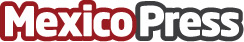 The Prom México presenta a su talentoso elenco y asegura será un éxito en el teatroThe Prom no es solo una obra de teatro musical, es un mensaje poderoso de verdades universales. El Museo Memoria y Tolerancia fue el lugar perfecto para presentar al elenco que conformará la puesta en escena. Un especial número musical sirvió para dar una probadita del gran talento del elencoDatos de contacto:AP Comunicación5534887118Nota de prensa publicada en: https://www.mexicopress.com.mx/the-prom-mexico-presenta-a-su-talentoso-elenco Categorías: Artes Escénicas Música Sociedad Entretenimiento Ciudad de México http://www.mexicopress.com.mx